Tabletop DiscussionsAction StepsDiscussion QuestionsResponsesWhat are some of our diversity strengths? How can we build?What are some of our diversity challenges? How can we improve?How does culture/cultural bias impact the way I/we serve and am/are served by the communities in my/our field?How does culture/cultural bias impact the way I/we treat and am/are treated by my/our colleagues in the field?When people discuss microaggressions, a common response is that they are “innocent acts” and that the person who experiences them should “let go of the incident” and “not make a big deal out of it.” Do you agree or disagree with this point of view? Why or why not?If a person from a marginalized group pointed out to you that one of your comments was a microaggression, how should one respond? What would change the likelihood of one making a similar comment in the future? Why or why not?Dr. Derald Wing Sue has argued that the impact of subtle prejudice, such as microaggressions, is more harmful than the impact of blatant discrimination. Do you agree or disagree with this proposition? Why or Why not?What is the most pressing DEI issue you face personally? Professionally? How can you begin to resolve this? 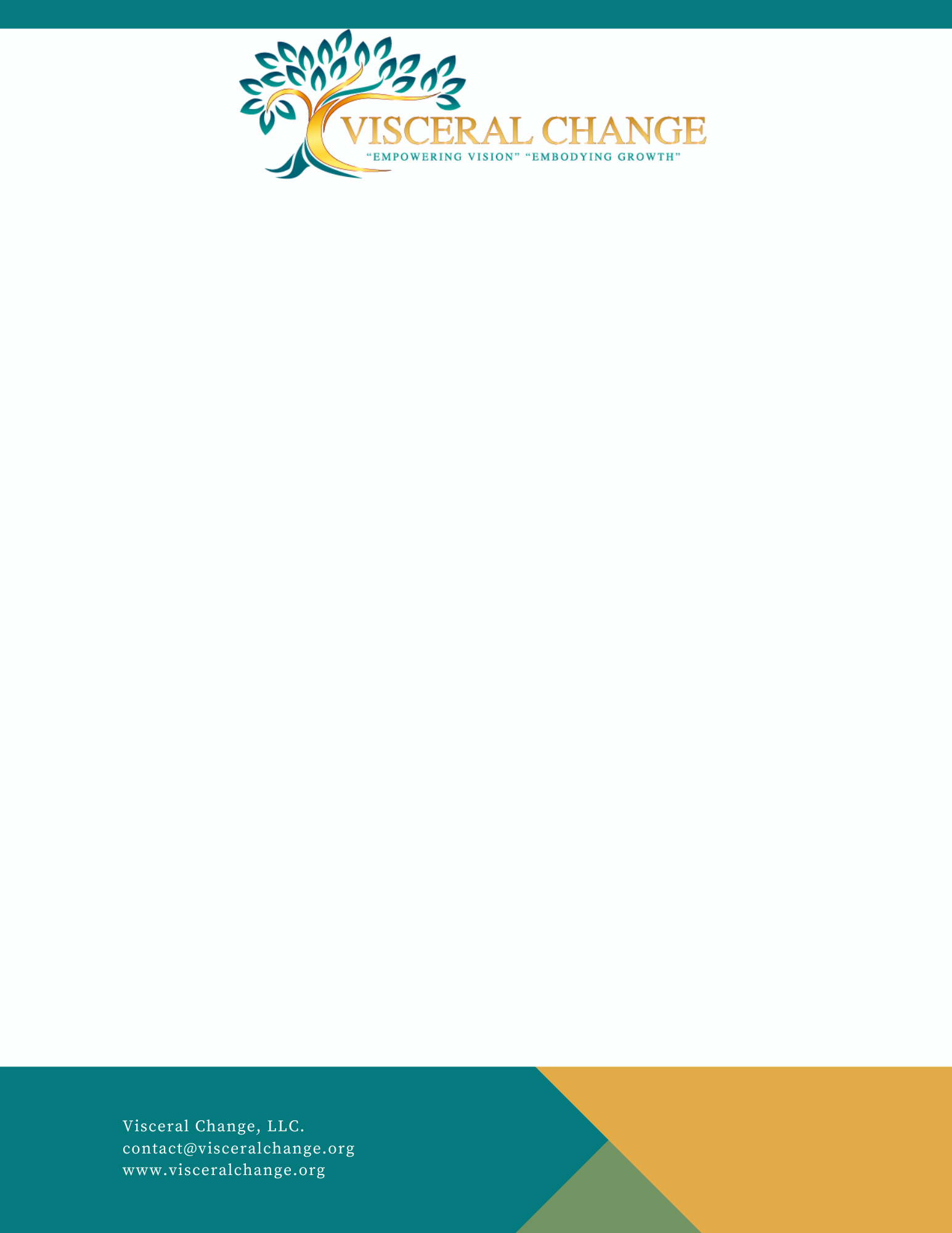 